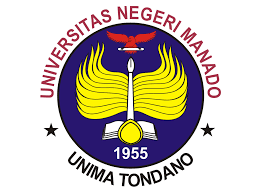 Module Description/Course SyllabiEnglish Education Study ProgrammeFaculty of  Languages and ArtsUniversitas Negeri ManadoCourse number and nameCourse number and nameMB4232424  Linguistic Approach for ELTMB4232424  Linguistic Approach for ELTCredits and contact hours/Number of ECTS credits allocatedCredits and contact hours/Number of ECTS credits allocated22Instructor’s and course coordinatorInstructor’s and course coordinatorTirza Kumayas, S.Pd., M.HumTirza Kumayas, S.Pd., M.HumText book, title, author, and yearText book, title, author, and yearDesagulier Guillaume. (2017).  Corpus Linguistics and Statistics with R Introduction to Quantitative Methods in Linguistics. Springer.Yamaguchi, Masataka, Tay , Dennis & Blount Benjamin (2014).  Approaches to Language, Culture, and Cognition.Desagulier Guillaume. (2017).  Corpus Linguistics and Statistics with R Introduction to Quantitative Methods in Linguistics. Springer.Yamaguchi, Masataka, Tay , Dennis & Blount Benjamin (2014).  Approaches to Language, Culture, and Cognition.Other supplemental materialsOther supplemental materialsSpecific course informationSpecific course informationBrief description of the content of the course (catalog description)Brief description of the content of the course (catalog description)This course covers a variety of important topics in teaching English as a second language. These range from the presentation of issues in English language teaching, approaches, methods, and techniques used in English language teaching, contrastive analysis and language errors, to cognitive aspects of linguistics and language teaching research. Students will also be introduced to theories and practical methods of language teaching to enrich their understanding and skills in the context of English language teaching.This course covers a variety of important topics in teaching English as a second language. These range from the presentation of issues in English language teaching, approaches, methods, and techniques used in English language teaching, contrastive analysis and language errors, to cognitive aspects of linguistics and language teaching research. Students will also be introduced to theories and practical methods of language teaching to enrich their understanding and skills in the context of English language teaching.Prerequisites Prerequisites Introduction to LinguisticIntroduction to LinguisticIndicate whether a required, elective, or selected elective course in the programIndicate whether a required, elective, or selected elective course in the programRequiredRequiredLevel of course unit (according to EQF: first cycle Bachelor, second cycle Master)Level of course unit (according to EQF: first cycle Bachelor, second cycle Master)First cycle BachelorFirst cycle BachelorYear of study when the course unit is delivered (if applicable)Year of study when the course unit is delivered (if applicable)Fourth Fourth Semester/trimester when the course unit is deliveredSemester/trimester when the course unit is deliveredFourth Fourth Mode of delivery (face-to-face, distance learning)Mode of delivery (face-to-face, distance learning)Face to faceFace to faceSpecific outcomes of instruction, ex. The student will be able to explain the significance of current research about a particular topic.Specific outcomes of instruction, ex. The student will be able to explain the significance of current research about a particular topic.CPMK1.	Students are able to master the linguistic approaches in ELT (SO-2, PI-2.2, SO-4,PI-2)2.	Students are able to apply the linguistic rules in spoken and written language in ELT (SO-2, PI-2.2, SO-4, PI-4.2).3.     Students are able to apply the linguistic approaches in ELT through peer-teaching (SO-4, PI-4.2)CPMK1.	Students are able to master the linguistic approaches in ELT (SO-2, PI-2.2, SO-4,PI-2)2.	Students are able to apply the linguistic rules in spoken and written language in ELT (SO-2, PI-2.2, SO-4, PI-4.2).3.     Students are able to apply the linguistic approaches in ELT through peer-teaching (SO-4, PI-4.2)Explicitly indicate which of the student outcomesExplicitly indicate which of the student outcomesSO-2 Applying the principles of Language LearningPI-2.2 Applying the concept of learning program development techniques, presentation, management and evaluation of English language learning programs.SO-2 Applying the principles of Language LearningPI-2.2 Applying the concept of learning program development techniques, presentation, management and evaluation of English language learning programs.Brief list of topics to be coveredBrief list of topics to be coveredThe issue in ELTThe approach, method, and technique of ELTContrastive analysis and language errorThe linguistic cognitiveThe language teaching researchTheories and practical methods of teachingThe issue in ELTThe approach, method, and technique of ELTContrastive analysis and language errorThe linguistic cognitiveThe language teaching researchTheories and practical methods of teachingRecommended or required reading and other learning resources/toolsRecommended or required reading and other learning resources/toolsPlanned learning activities and teaching methodsPlanned learning activities and teaching methodsSmall group discussion, PjBL, Case based MethodSmall group discussion, PjBL, Case based MethodLanguage of instructionLanguage of instructionEnglishEnglishAssessment methods and criteriaAssessment methods and criteriaPerformance Assessment:1.	Participation and activities in the learning process (attendance, lectures and practices) 30%2.	Completion of tasks 30%3.	Mid Term 20%4.	Final Term 20%Performance Assessment:1.	Participation and activities in the learning process (attendance, lectures and practices) 30%2.	Completion of tasks 30%3.	Mid Term 20%4.	Final Term 20%